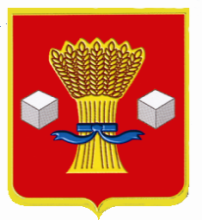 АдминистрацияСветлоярского муниципального района Волгоградской областиПОСТАНОВЛЕНИЕ от  09.06. 2020	          №952О  внесении изменения в постановление администрации Светлоярского муниципального района Волгоградской области  от 31.03.2020 № 622  «О дополнительных мерах по реализации постановления Губернатора Волгоградской области от 15 марта 2020 г. № 179 «О введении режима повышенной готовности функционирования органов управления, сил и средств территориальной подсистемы Волгоградской области единой государственной системы предупреждения и ликвидации чрезвычайных ситуаций»В целях исполнения постановления Губернатора Волгоградской области от 05 июня  2020 г. № 359  «О внесении изменений в постановление Губернатора Волгоградской области от 15.03.2020 №179 «О введении режима повышенной готовности функционирования органов управления, сил и средств территориальной подсистемы Волгоградской области единой государственной системы предупреждения и ликвидации чрезвычайных ситуаций», постановления Губернатора Волгоградской области от 08 июня  2020 г. № 364  «О внесении изменений в постановление Губернатора Волгоградской области от 15.03.2020 №179 «О введении режима повышенной готовности функционирования органов управления, сил и средств территориальной подсистемы Волгоградской области единой государственной системы предупреждения и ликвидации чрезвычайных ситуаций»  в соответствии с протоколом Оперативного штаба Межведомственной санитарно-противоэпидемической комиссии на территории Светлоярского муниципального района Волгоградской области, п о с т а н о в л я ю:1.Внести в постановление администрации Светлоярского муниципального района Волгоградской области  от 31.03.2020 № 622 «О дополнительных мерах по реализации постановления Губернатора Волгоградской области  от 15 марта 2020 г. № 179 «О введении режима повышенной готовности функционирования органов управления, сил и средств территориальной подсистемы Волгоградской области единой государственной системы предупреждения и ликвидации чрезвычайных ситуаций» изменение, изложив его текст в следующей редакции:«1.Организациям всех организационно-правовых форм и форм собственности, осуществляющих свою деятельность на территории Светлоярского муниципального района Волгоградской области максимально сократить количество проводимых массовых мероприятий, в том числе деловых, спортивных, культурных и развлекательных, и по возможности проводить их в видео формате или без зрителей.2. Гражданам, проживающим (находящимся) на территории Светлоярского муниципального района Волгоградской области:2.1. Прибывшим с территории иностранных государств:обеспечить самоизоляцию на дому на срок 14 дней со дня прибытия в Российскую Федерацию;незамедлительно сообщать о своем прибытии в Волгоградскую область, о прибытии своих несовершеннолетних детей, месте, датах пребывания  в иных субъектах  Российской Федерации, а также свою контактную информацию, включая сведения о месте регистрации и месте фактического пребывания, на горячую линию call-центра или по телефону 112 системы обеспечения вызова экстренных оперативных служб Волгоградской области.2.2. Прибывшим из иных субъектов  Российской Федерации:обеспечить самоизоляцию на дому на срок 14 дней со дня прибытия в Волгоградскую область;незамедлительно сообщать о своем прибытии в Волгоградскую область, о прибытии своих несовершеннолетних детей, месте, датах пребывания в эпидемически неблагополучных по новой коронавирусной инфекции COVID-19 субъектов Российской Федерации, а также свою контактную информацию, включая сведения о месте регистрации и месте фактического пребывания, на горячую линию call-центра или по телефону 112 системы обеспечения вызова экстренных оперативных служб Волгоградской области.Положения настоящего подпункта не распространяются:на лиц, осуществляющих транзитный проезд по территории Волгоградской области;на лиц, осуществляющих международные, межрегиональные перевозки грузов, пассажиров и багажа;на медицинских работников, прибывших для оказания медицинской помощи гражданам на территории Волгоградской области;на работников правоохранительных органов, работников центральных аппаратов федеральных органов власти, прибывших на территорию Волгоградской области в связи со служебной необходимостью в целях осуществления государственных полномочий;на представителей научных, общественных, экспертных, коммерческих, в том числе финансовых организаций, прибывших на территорию Волгоградской области для участия в мероприятиях по вопросам противодействия распространению новой коронавирусной инфекции COVID-19 в Волгоградской области, преодоления социально-экономических последствий ее распространения;на представителей редакций средств массовой информации, прибывших на территорию Волгоградской области в связи с созданием, сбором или подготовкой сообщений или материалов, связанных с освещением мероприятий по вопросам противодействия распространению новой коронавирусной инфекции COVID-19 в Волгоградской области, преодоления социально-экономических последствий ее распространения.При этом лица, указанные в абзацах пятом-десятом настоящего подпункта, обязаны:использовать средства индивидуальной защиты органов дыхания ( маски, респираторы, повязки или иные изделия, их заменяющие) и по возможности перчатки;осуществлять поездки по территории Волгоградской области исключительно на личном либо служебном транспорте;минимизировать посещения общественных мест, не связанные с целью пребывания на территории Волгоградской области;при появлении симптомов острого респираторного заболевания, острой респираторной вирусной инфекции незамедлительно обращаться за медицинской помощью;соблюдать требования, содержащиеся в постановлениях Главного государственного санитарного врача по Волгоградской области.Положение абзаца второго настоящего подпункта не распространяется на лиц, прибывших на территорию Волгоградской области для работы вахтовым методом в составе организованной группы и осуществляющих деятельность по созданию (проектированию, строительству, реконструкции), ремонту, содержанию, обеспечению функционирования и бесперебойной работы объектов топливно-энергетического комплекса либо обеспечивающих деятельность системообразующих организаций, при условии проживания всех лиц, входящих в состав такой организованной группы, в вахтовом поселке, вход на территорию которого и выход с территории которого запрещается в течение 14 дней со дня прибытия такой организованной группы на его территорию (за исключением случаев оказания медицинской помощи и посещения места работы), а также при условии выполнения на территории таких поселков рекомендаций Федеральной службы по надзору в сфере защиты прав потребителей и благополучия человека по организации работы вахтовым методом в условиях сохранения рисков распространения COVID-19. Лица, указанные в настоящем абзаце, могут убыть с территории вахтового поселка до истечения 14 дней со дня прибытия организованной группы на территорию вахтового поселка при условии их убытия с территории Волгоградской области в составе организованной группы и недопущения их контакта на территории Волгоградской области с лицами, не входящими в состав такой организованной группы.2.3. Совместно проживающим в период обеспечения самоизоляции с гражданами, указанными в подпунктах 2.1, 2.2. настоящего пункта, а также с гражданами, в отношении которых приняты постановления Главного государственного санитарного врача Российской Федерации, главных государственных санитарных врачей субъектов Российской Федерации (далее при совместном упоминании - санитарные врачи)  об изоляции, - обеспечить самоизоляцию на дому на срок 14 дней либо на срок, указанный в постановлениях санитарных врачей.с гражданами, указанными в подпункте 2.5. настоящего пункта, -обеспечить самоизоляцию на период с момента появления у граждан, указанных в подпункте 2.5 настоящего пункта, симптомов острого респираторного заболевания, острой вирусной инфекции до полного их выздоровления, подтвержденного закрытым листком нетрудоспособности.2.4. Достигшим возраста 65 лет соблюдать режим самоизоляции по месту проживания либо в иных помещениях (в том числе в жилых и садовых домах).Режим самоизоляции не применяется к работникам, чье нахождение на рабочем месте является необходимым для обеспечения функционирования организации (работодателя), работникам здравоохранения, членам Избирательной комиссии Волгоградской области, территориальных избирательных комиссий и участковых избирательных комиссий Волгоградской области (далее именуются - члены избирательных комиссий) в период их участия в подготовке и проведении общероссийского голосования по вопросу одобрения изменений в Конституцию Российской Федерации, предусмотренных статьей 1 Закона Российской Федерации о поправке к Конституции Российской Федерации от 14 марта 2020 г. № 1-ФКЗ "О совершенствовании регулирования отдельных вопросов организации и функционирования публичной власти" (далее именуется - общероссийское голосование), наблюдателям в период проведения общероссийского голосования, представителям средств массовой информации, участвующим в информационном освещении проведения общероссийского голосования.2.5. При появлении первых симптомов острого респираторного заболевания, острой респираторной вирусной инфекции:незамедлительно обратиться за медицинской помощью на дому без посещения медицинских организаций в амбулаторно-поликлинические учреждения здравоохранения по месту жительства (нахождения) по телефонам либо в электронном виде на сайт соответствующего учреждения в сети Интернет, или на горячую линию call-центра, или по телефону 112 системы обеспечения вызова экстренных оперативных служб Волгоградской области;обеспечить самоизоляцию на дому с момента появления симптомов до полного выздоровления, подтвержденного закрытым листком нетрудоспособности.2.6. При нахождении в общественных местах и общественном транспорте (за исключением случаев оказания услуг по перевозке пассажиров и багажа легковым такси), в местах общего пользования в зданиях, строениях, сооружениях, относящихся к местам массового пребывания людей, в зданиях (помещениях) государственных органов, органов местного самоуправления, при нахождении на территории объектов всех видов транспорта общего пользования (аэропортов, вокзалов и иных объектов, в том числе на остановочных пунктах), при посещении мест приобретения товаров, работ, услуг, реализация которых не ограничена, соблюдать дистанцию до других граждан не менее 1,5 метра (социальное дистанцирование).2.7. Использовать механизм получения государственных и муниципальных услуг дистанционно, в электронной форме, при этом максимально исключив посещение соответствующих учреждений.2.8. Ограничить поездки, в том числе в целях отдыха и туризма.2.9. Воздержаться от посещения религиозных объектов.2.10. Отказаться от участия в любых мероприятиях с количеством присутствующих более 10 человек, перенести на более поздние сроки организацию личных, семейных, корпоративных мероприятий. В исключительных случаях при проведении ритуальных и иных неотложных мероприятий максимально ограничить количество их участников (не более 10 человек).2.11. Не допускать посещение несовершеннолетними гражданами детских и спортивных площадок.2.12. Соблюдать постановления санитарных врачей об изоляции.2.13. При нахождении в местах общего пользования, расположенных в зданиях, строениях, сооружениях, при нахождении в зданиях (помещениях) государственных органов, в том числе судов общей юрисдикции, арбитражных судов, мировых судов и их аппаратов, прокуратуры, правоохранительных органов, органов местного самоуправления, при посещении мест приобретения товаров, работ, услуг, реализация которых не ограничена в соответствии с настоящим постановлением, при совершении поездок в общественном транспорте, включая легковое такси, а также при нахождении на территории объектов всех видов транспорта общего пользования (аэропортов, вокзалов и других объектов), в том числе на остановочных пунктах, использовать средства индивидуальной защиты органов дыхания (маски, респираторы, повязки или иные изделия, их заменяющие).2.14. Рекомендовать использование перчаток при нахождении в местах общего пользования, расположенных в зданиях, строениях, сооружениях, при нахождении в зданиях (помещениях) государственных органов, в том числе судов общей юрисдикции, арбитражных судов, мировых судов и их аппаратов, прокуратуры, правоохранительных органов, органов местного самоуправления, при посещении мест приобретения товаров, работ, услуг, реализация которых не ограничена в соответствии с настоящим постановлением, при совершении поездок в общественном транспорте, включая легковое такси, а также при нахождении на территории объектов всех видов транспорта общего пользования (аэропортов, вокзалов и других объектов), в том числе на остановочных пунктах.3. Работодателям, осуществляющим деятельность на территории  Светлоярского муниципального района  Волгоградской области:организовать разделение рабочих потоков и разобщение коллектива – размещение сотрудников на разных этажах, в отдельных кабинетах, организацию работы в несколько смен;  при входе на территорию организации обеспечить работникам возможность обработки рук кожными антисептиками, в том числе с помощью установленных дозаторов, или дезинфицирующими салфетками, с установлением контроля за соблюдением этой процедуры;обеспечить регулярные (каждые 2 часа) проветривание рабочих помещений;организовать ежедневную дезинфекцию служебных  помещений (учебных классов, аудиторий),  рабочих мест, контактных поверхностей (мебели, оргтехники и прочего), а также мест общего пользования;обеспечить измерение температуры тела работникам на рабочих местах с обязательным отстранением от нахождения на рабочем месте, лиц с повышенной температурой;оказывать  работникам из числа лиц, указанных в подпунктах 2.1-2.4. пункта 2 настоящего постановления, содействия в обеспечении режима самоизоляции на дому;обеспечивать соблюдение  постановлений санитарных врачей  о временном отстранении  от работы лиц, в отношении которых приняты ограничительные меры;при поступлении запроса Управления Федеральной службы по надзору в сфере защиты прав потребителей и благополучия человека по Волгоградской области незамедлительно представлять по телефону (8442) 24-36-41 информацию обо всех контактах заболевшего новой коронавирусной инфекцией, вызванной COVID-19, в связи с исполнением им трудовых функций, а также обеспечивать проведение дезинфекции помещений, где находился заболевший;не допускать на рабочее место и/или территорию организации работников, из числа граждан, указанных в подпункте 2.1-2.4 пункта 2  настоящего постановления, а также работников, в отношении которых приняты постановления санитарных врачей об изоляции.Сообщать в органы местного самоуправления  Светлоярского муниципального района Волгоградской области по месту осуществления деятельности организации (работодателя) (администрацию сельского поселения) о работниках, прибывших с территорий иностранных государств, из иных субъектов Российской Федерации, не позднее одного дня с даты прибытия указанных лиц.осуществлять (по возможности) перевод работников на дистанционную работу в соответствии с трудовым законодательством;в случае невозможности  перевода работников  на дистанционную работу в соответствии с трудовым законодательством организовать перевозку работников с места жительства к месту работы и обратно, обеспечив уборку транспортных средств с применением дезинфицирующих средств;осуществлять (по возможности) перевод работников из числа граждан указанных в  подпункте 2.2 пункта 2 настоящего постановления, работников из числа граждан, совместно проживающими с гражданами, указанными в  подпункте 2.2 пункта 2 настоящего постановления, на дистанционную работу на срок 14 дней либо на срок, указанный в постановлениях санитарных врачей, либо по согласованию сторон принимать иное решение в соответствии с трудовым законодательством, обеспечивающее соблюдение режима самоизоляции, в том числе предоставлять им ежегодный оплачиваемый отпуск.перевод работников из числа граждан, совместно проживающих с гражданами, указанными в подпункте 2.5 пункта 2 настоящего постановления, на дистанционную работу на период с момента появления у граждан, указанных в подпункте 2.5 пункта 2 настоящего постановления, первых симптомов острого респираторного заболевания, острой респираторной вирусной инфекции до полного их выздоровления, подтвержденного закрытым листком нетрудоспособности, либо по согласованию сторон принимать иное решение в соответствии с трудовым законодательством, обеспечивающее соблюдение работниками режима самоизоляции на указанный период, в том числе предоставлять им ежегодный оплачиваемый отпуск.3.1. В зависимости от обстановки, складывающейся на территории Волгоградской области в связи с распространением новой коронавирусной инфекции COVID-19, и (или) дополнительных мер по защите населения и территорий от чрезвычайных ситуаций, принимаемых Губернатором Волгоградской области:обеспечивать проведение эвакуации с территории осуществления деятельности организаций (индивидуальных предпринимателей) работников и иных граждан, находящихся на территории осуществления деятельности указанных организаций (индивидуальных предпринимателей), а также оказывать содействие органам государственной власти Волгоградской области и органам местного самоуправления Светлоярского муниципального района  Волгоградской области в проведении эвакуационных мероприятий с территории, на которой существует угроза возникновения чрезвычайной ситуации;предоставлять работникам и иным гражданам, находящимся на территории осуществления деятельности организаций (индивидуальных предпринимателей), имеющиеся средства коллективной и индивидуальной защиты и другое имущество, предназначенное для защиты населения от чрезвычайных ситуаций, принимать другие необходимые меры по защите от чрезвычайной ситуации работников и иных граждан, находящихся на территории осуществления деятельности организаций (индивидуальных предпринимателей);проводить мероприятия по повышению устойчивости функционирования организаций и обеспечению жизнедеятельности работников в чрезвычайных ситуациях;приостанавливать деятельность, если существует угроза безопасности жизнедеятельности работников и иных граждан, находящихся на территории осуществления деятельности организаций (индивидуальных предпринимателей).4. Обязать  юридических лиц и индивидуальных предпринимателей, организующих  и осуществляющих деятельность в местах с массовым скоплением людей (в том числе на объектах авиационного, железнодорожного,  автомобильного, городского электрического, а также внеуличного  транспорта, на торговых объектах, в местах проведения театрально зрелищных, культурно-просветительских, зрелищно-развлекательных мероприятий)  обеспечить на входе в места массового скопления людей измерение температуры тела граждан и дезинфекцию рук, а также регулярно проводить мероприятия по общей дезинфекции помещений и объектов транспорта.4.1. Установить персональную ответственность руководителей организаций и индивидуальных предпринимателей, осуществляющих свою деятельность на территории Светлоярского муниципального района Волгоградской области и являющихся работодателями, за исполнение требований, установленных настоящим постановлением, а также за соблюдение требований, установленных настоящим постановлением работниками, привлекаемыми ими к трудовой деятельности, в период действия режима повышенной готовности.5. Временно приостановить на территории  Светлоярского муниципального района Волгоградской области:5.1. Проведение досуговых, развлекательных, зрелищных, культурных, физкультурных, спортивных, выставочных, просветительских, рекламных и иных массовых мероприятий с очным присутствием граждан, а также оказание соответствующих услуг, в том числе в парках культуры и отдыха, торгово-развлекательных центрах, на аттракционах и в иных местах массового посещения граждан.5.2. Посещение гражданами зданий, строений, сооружений (помещений в них), предназначенных преимущественно для проведения мероприятий (оказания услуг), указанных в подпункте 5.1 настоящего пункта, в том числе ночных клубов (дискотек) и иных аналогичных объектов, кинотеатров (кинозалов), детских игровых комнат и детских развлекательных центров, иных развлекательных и досуговых заведений.5.3. Предоставление государственных и иных услуг в помещениях многофункциональных центров предоставления государственных и муниципальных услуг, за исключением услуг, предоставление которых может осуществляться исключительно в помещениях указанных центров при условии обеспечения предварительной записи.5.4. Оказание стоматологических услуг, за исключением услуг, связанных с лечением заболеваний и состояний, требующих оказания стоматологической помощи в экстренной или неотложной форме.Оказание плановой стоматологической помощи может осуществляться организациями (работодателями) в случае обеспечения ими одновременного соблюдения следующих условий: оказание плановой стоматологической помощи исключительно по предварительной записи с соблюдением временного интервала между посетителями, разделение потоков посетителей, контроль за размещением пациентов в зоне ожидания на дистанции не менее 1,5 метра, а также выполнения иных требований, устанавливаемых в соответствии с приказом комитета здравоохранения Волгоградской области.5.5. Предоставление кальянов для курения в ресторанах, барах, кафе и иных аналогичных объектах.6. Ввести на территории Светлоярского муниципального района Волгоградской области комплекс следующих ограничительных мероприятий: 6.1. Приостановить с 28 марта 2020 по 16 июня 2020 г.:работу ресторанов, кафе, столовых, буфетов, баров, закусочных и иных предприятий общественного питания, за исключением обслуживания на вынос без посещения гражданами помещений таких предприятий, а также доставки заказов. Данное ограничение  не распространяется на  столовые, буфеты, кафе и иные предприятия питания, осуществляющие организацию питания  для работников организаций;работу объектов розничной торговли, реализующих непродовольственные товары, расположенных на территории торговых центров (торговых комплексов), за исключением объектов розничной торговли, реализующих непродовольственные товары первой необходимости, аптек и аптечных пунктов, салонов операторов связи, объектов, реализующих цветы и другие растения, или объектов, имеющих отдельный вход с улицы. Деятельность юридических лиц и индивидуальных предпринимателей, осуществляющих розничную торговлю, которая не приостановлена в соответствии с настоящим абзацем, допускается при условии соблюдения рекомендаций Федеральной службы по надзору в сфере защиты прав потребителей и благополучия человека, в том числе при использовании работниками средств индивидуальной защиты органов дыхания (масок, респираторов, повязок или иных изделий, их заменяющих) и по возможности перчаток, обеспечении соблюдения посетителями социального дистанцирования (нахождения в торговом зале и у касс посетителей с соблюдением расстояния между ними не менее 1,5 метра), площади торгового зала до 400 кв.метров, а также при соблюдении условия о предельном количестве лиц, которые могут одновременно находиться в торговом зале (исходя из расчета 1 человек на 4 кв.метра);работу парикмахерских, салонов красоты, косметических, СПА-салонов, массажных салонов, соляриев, бань, саун, фитнес-центров и иных объектов, в которых оказываются подобные услуги, предусматривающие очное присутствие гражданина, за исключением деятельности по оказанию услуг парикмахерскими и салонами красоты по видам деятельности, установленным комитетом промышленной политики, торговли и топливно-энергетического комплекса Волгоградской области в соответствии с Общероссийским классификатором видов экономической деятельности ОК 029-2014 (КДЕС Ред.2), утвержденным приказом Росстандарта от 31 января 2014 г. № 14-ст. Допускается деятельность по оказанию косметологических услуг на основании лицензии на осуществление медицинской деятельности;работу кружков, секций, проведение иных досуговых мероприятий в центрах социального обслуживания населения, а также работу учреждений библиотечной сети и учреждений культурно-досугового типа;работу фотоателье, за исключением деятельности по изготовлению портретных фотографий на документы;работу мастерских по ремонту и/или изготовлению мебели, по ремонту и/или  пошиву обуви;работу мастерских по ремонту и/или пошиву одежды (за исключением мастерских, осуществляющих пошив средств индивидуальной защиты);работу объектов, оказывающих  услуги по прокату, крашению одежды.Деятельность по оказанию услуг парикмахерскими и салонами красоты, косметологических услуг, которая не приостановлена в соответствии с абзацем четвертым настоящего подпункта, услуг по изготовлению портретных фотографий на документы, по ремонту и (или) изготовлению мебели, по ремонту и (или) пошиву обуви, по ремонту и (или) пошиву одежды, по крашению одежды допускается при условии соблюдения рекомендаций Федеральной службы по надзору в сфере защиты прав потребителей и благополучия человека (ее территориальных подразделений) по предупреждению распространения новой коронавирусной инфекции COVID-19.Юридическим лицам и индивидуальным предпринимателям, осуществляющим розничную торговлю, которая не приостановлена в соответствии с абзацем третьим настоящего подпункта, а также деятельность по ремонту и (или) изготовлению мебели, по ремонту и (или) пошиву обуви, по ремонту и (или) пошиву одежды, по крашению одежды, не допускать обслуживания посетителей без средств индивидуальной защиты органов дыхания (масок, респираторов, повязок или иных изделий, их заменяющих).6.2. Приостановить до  16 июня 2020 г. –бронирование мест, прием  и размещение граждан в пансионатах, домах отдыха, санаторно-курортных организациях (санаториях), санаторно-оздоровительных детских  лагерях круглогодичного  действия, турбаз, за исключением лиц, находящихся в  служебных командировках или служебных поездках ( в отношении лиц, уже проживающих в указанных организациях, обеспечить условия для их самоизоляции и проведение необходимых санитарно –эпидемиологических мероприятий до окончания срока их проживания без возможности его  продления, организовать питание таких лиц непосредственно в зданиях их проживания в соответствии с разъяснениями Роспотребнадзора).6.3. Запретить  с 00 часов 00 минут 01.04.2020 по 23 часов 59 минут 16.06.2020 покидать место проживания (пребывания) за исключением: случаев обращения за экстренной (неотложной)  медицинской помощью и случаев иной прямой угрозы жизни и здоровью;случаев следования  к ближайшему месту приобретения товаров, работ, услуг, реализация которых не ограничена в соответствии с настоящим постановлением;случаев  следования от места жительства (пребывания) к загородным жилым строениям, жилым, дачным, садовым домам и обратно;случаев выгула домашних животных на расстоянии, не превышающем 100 м. от места проживания (пребывания);случаев выноса отходов до ближайшего места накопления отходов;случаев следования к нетрудоспособным родственникам с целью ухода и оказания им помощи, доставки лекарственных средств, продуктов питания, предметов первой необходимости;случаев следования к месту (от места) осуществления деятельности (работы), которая приостановлена в соответствии с настоящим постановлением, в целях обеспечения установленных законодательством обязанностей работодателя, в том числе направленных на своевременное оформление трудовых отношений и выплату заработной платы, осуществление расчетов по налогам и сборам, обеспечение сохранности имущества, антитеррористической защищенности, промышленной, транспортной безопасности, устранения (предотвращения) аварийных ситуаций;случаев следования самозанятых граждан к месту (от места) осуществления деятельности (работы), которая не приостановлена в соответствии с настоящим постановлением, а также передвижения самозанятых граждан по территории Волгоградской области, если такое передвижение непосредственно связано с осуществляемой ими деятельностью (работой), которая не приостановлена в соответствии с настоящим постановлением;случаев следования граждан к работодателям (в организации, к индивидуальным предпринимателям), деятельность которых не приостановлена в соответствии с настоящим постановлением, в целях трудоустройства;случаев проведения с 06 ч 00 мин. до 10 ч 00 мин. и с 18 ч 00 мин. до 21 ч 00 мин. индивидуальных занятий физической культурой и спортом на свежем воздухе (включая велопрогулки) без использования уличного спортивного оборудования (уличных тренажеров, турников, иного оборудования) при условии соблюдения социального дистанцирования;случаев совершения прогулок с детьми, а также прогулок с совместно проживающими лицами с соблюдением дистанции до других граждан не менее 1,5 метра;случаев следования к месту участия в процессуальных действиях, производимых в установленном Уголовно-процессуальным кодексом Российской Федерации порядке (при наличии повестки, вызова органа следствия, дознания), при условии использования средств индивидуальной защиты органов дыхания (масок, респираторов, повязок или иных изделий, их заменяющих) и по возможности перчаток при нахождении в зданиях (помещениях) государственных органов или при осуществлении указанных процессуальных действий, а также следования обратно к месту проживания (пребывания);случаев следования донора к центру крови (станции, отделению переливания крови) в целях сдачи крови и (или) ее компонентов и обратно к месту проживания (пребывания);случаев следования к месту (от места) осуществления деятельности (работы), которая не приостановлена в соответствии с настоящим постановлением;случаев осуществления деятельности (работы), связанной с передвижением по территории Волгоградской области, если такое передвижение непосредственно связано с осуществлением деятельности (работы), которая не приостановлена в соответствии с настоящим постановлением (в том числе с оказанием транспортных услуг и услуг доставки);случаев следования в суд, а также в уполномоченный на рассмотрение дел об административных правонарушениях государственный орган, орган местного самоуправления или к уполномоченному на рассмотрение дел об административных правонарушениях должностному лицу по находящемуся в их производстве делу [при наличии повестки (извещения, определения) суда, государственного органа, органа местного самоуправления (должностного лица), уполномоченного на рассмотрение дел об административных правонарушениях] при условии использования средств индивидуальной защиты органов дыхания (масок, респираторов, повязок или иных изделий, их заменяющих) и по возможности перчаток при нахождении в зданиях (помещениях) государственных органов, в том числе судов общей юрисдикции, арбитражных судов, мировых судов и их аппаратов, органов местного самоуправления, а также следования обратно к месту проживания (пребывания).случаев следования обучающихся в образовательные организации для участия в итоговом собеседовании по русскому языку в 9 классах, в итоговом сочинении (изложении) в 11(12) классах, в государственной итоговой аттестации по образовательным программам среднего общего образования в форме единого государственного экзамена или государственного выпускного экзамена, а также в государственной итоговой аттестации по образовательным программам среднего профессионального образования в форме государственного экзамена в виде демонстрационного экзамена;Ограничения, установленные настоящим пунктом, не распространяются:на работников государственных органов, в том числе судов общей юрисдикции, арбитражных судов, мировых судов и их аппаратов, прокуратуры, правоохранительных органов, работников органов местного самоуправления, Центрального банка Российской Федерации, адвокатов, нотариусов, военнослужащих, народных дружинников и членов казачьих обществ, внесенных в государственный реестр казачьих обществ в Российской Федерации, на период их участия в охране общественного порядка, членов избирательных комиссий в период их участия в подготовке и проведении общероссийского голосования, наблюдателей в период проведения общероссийского голосования, представителей средств массовой информации, участвующих в информационном освещении проведения общероссийского голосования;на случаи оказания медицинской помощи, волонтерскую деятельность, связанную с оказанием помощи гражданам в связи с распространением новой коронавирусной инфекции COVID-19 в Волгоградской области, деятельность правоохранительных органов, органов по делам гражданской обороны и чрезвычайным ситуациям и подведомственных им организаций, органов по надзору в сфере защиты прав потребителей и благополучия человека, иных органов в части действий, непосредственно направленных на защиту жизни, здоровья и иных прав и свобод граждан, в том числе противодействие преступности, охрану общественного порядка, собственности и обеспечение общественной безопасности.Для подтверждения статуса лиц, указанных в настоящем пункте предъявляются служебные удостоверения и /или иной документ (документы), подтверждающие их статус. 6.3.1. Для передвижения по территории Светлоярского муниципального района Волгоградской области в целях, указанных в абзацах втором – четырнадцатом, восемнадцатом пункта 6.3 настоящего постановления, гражданам необходимо иметь при себе паспорт или иной документ, удостоверяющий личность, а также заранее подготовленное перед выходом из места проживания (пребывания) уведомление (в произвольной форме) об убытии из места проживания (пребывания) с указанием в нем следующих сведений:дата и время составления (время местное);фамилия, имя, отчество (при наличии) гражданина;адрес места проживания (пребывания) и основания проживания (пребывания);цель выхода за пределы  места проживания (пребывания) в соответствии с абзацами вторым – четырнадцатым, восемнадцатым 6.3 настоящего постановления;планируемое время возвращения в место проживания (пребывания);подпись и расшифровка подписи гражданина. 6.3.2. В случаях, предусмотренных абзацами пятнадцатым, шестнадцатым пункта 6.3. настоящего постановления, граждане должны иметь при себе паспорт или иной документ, удостоверяющий личность, а также справку с места работы (в произвольной форме) с указанием в ней следующих сведений:фамилия, имя, отчество (при наличии) работника;должность с указанием наименования организации (работодателя);данные о том, что работник обеспечивает функционирование указанной организации (работодателя) в период действия ограничительных мер по предупреждению и распространению новой коронавирусной инфекции  COVID -19, и адрес места осуществления работником трудовой деятельности;  адрес фактического места проживания (пребывания) гражданина (с его слов);подпись и расшифровка подписи руководителя организации или иного должностного лица организации, печать (при наличии).В случае, предусмотренном абзацем шестнадцатым пункта 6.3. настоящего постановления, граждане должны иметь при себе паспорт и повестку (извещение, определение) суда, государственного органа, органа местного самоуправления (должностного лица), уполномоченного на рассмотрение дел об административных правонарушениях.7. Запретить с 06 апреля по 16 июня 2020 г. посещение обучающимися образовательных организаций, реализующих образовательные программы дошкольного образования, начального общего образования, основного общего образования, среднего общего образования, среднего профессионального образования, высшего образования, дополнительные профессиональные программы, дополнительные общеобразовательные программы. При этом допускается посещение обучающимися образовательных организаций для участия в итоговом собеседовании по русскому языку в 9 классах, в итоговом сочинении (изложении) в 11(12) классах, в государственной итоговой аттестации по образовательным программам среднего общего образования в форме единого государственного экзамена или государственного выпускного экзамена, а также в государственной итоговой аттестации по образовательным программам среднего профессионального образования в форме государственного экзамена в виде демонстрационного экзамена.Руководителям образовательных организаций Светлоярского муниципального района Волгоградской области обеспечить реализацию образовательных программ начального общего образования, основного общего образования, дополнительных общеобразовательных программ с применением электронного обучения и дистанционных образовательных технологий.При этом обучение, проводимое с применением технологий электронного обучения и дистанционных образовательных технологий, приостанавливается с 01 по 11 мая 2020.8.Главам сельских поселений Светлоярского муниципального района Волгоградской области принять все необходимые меры, направленные на реализацию режима самоизоляции, установленные настоящим постановлением. 8.1.Рекомендовать должностным лицам органов местного самоуправления, которые уполномочены составлять протоколы об административных правонарушениях, предусмотренные статьей 20.6.1 Кодекса Российской Федерации об административных правонарушениях, обеспечить осуществление контроля за исполнением установленных настоящим постановлением требований об использовании средств индивидуальной защиты органов дыхания (масок, респираторов, повязок или иных изделий, их заменяющих).9. Организациям, представляющим жилищно-коммунальные услуги, и организациям, представляющим услуги связи обеспечить неприменение  в указанный период мер ответственности  за несвоевременное исполнение гражданами, обязанными соблюдать режим самоизоляции в соответствии с пунктом 2  настоящего постановления, обязательств по оплате за жилое помещение, коммунальные услуги и услуги связи, а также обеспечить продолжение предоставление соответствующих услуг в указанный период. Наличие задолженности по внесению платы за  жилое помещение  и коммунальные услуги не учитывается при предоставлении в указанный период субсидий на оплату жилого помещения и коммунальных услуг и мер социальной поддержки по оплате жилого помещения и коммунальных услуг.10. Начальнику отдела экономики, развития предпринимательства и защиты прав потребителей администрации Светлоярского муниципального района Волгоградской области  (Чернецкая С.Д.) организовать разъяснительно-информационную работу среди хозяйствующих субъектов о соблюдении ограничений, установленных настоящим постановлением, обеспечить проведение мониторинга  продовольственных  товаров и непродовольственных товаров первой необходимости, контроля за их наличием и ценообразованием в розничной сети на территории Светлоярского муниципального района Волгоградской области Срок — с 28 марта до 16 июня 2020 11. Начальнику отдела экономики, развития предпринимательства и защиты прав потребителей  (Чернецкая С.Д.)  с привлечением сотрудников Отдела МВД России по Светлоярскому району Волгоградской области, Управления Федеральной службы по надзору в сфере защиты прав потребителей и благополучия человека по Волгоградской области организовать контроль за соблюдением требований настоящего постановления, с последующим направлением материалов  для составления протоколов о привлечении к административной ответственности  в  территориальную административную комиссию Светлоярского муниципального  района Волгоградской области.Срок — с 28 марта до 16 июня 202012. Заместителю главы Светлоярского муниципального района Волгоградской области  (Горбунову А.М.), во взаимодействии с  главами сельских поселений Светлоярского муниципального района  Волгоградской области, Управляющими компаниями, ТОСами, Товариществами собственников жилья ограничить доступ несовершеннолетних граждан к детским и спортивным площадкам, расположенным на территории Светлоярского муниципального района  Волгоградской области, а также оградить выход  на  детские и спортивные  площадки сигнальными лентами.Срок – 31  марта 2020, далее по необходимости13. Заместителю главы Светлоярского муниципального района Волгоградской области (Ряскиной Т.А.) организовать ограничительные мероприятия, направленные на недопущения пребывания несовершеннолетних граждан на территории детских и спортивных площадок муниципальных образовательных учреждений и учреждений  сферы социальной защиты населения Светлоярского муниципального района Волгоградской области.Срок -28 марта  до 16  июня 2020. 14. Настоящее постановление вступает в силу со дня его подписания, подлежит официальному опубликованию и размещению на официальном сайте  администрации Светлоярского муниципального района Волгоградской области.15. Контроль за исполнением настоящего постановления оставляю за собой.»2. Настоящее постановление вступает в силу с момента подписания и подлежит официальному опубликованию.Глава  муниципального района                                                          Т.В.Распутина